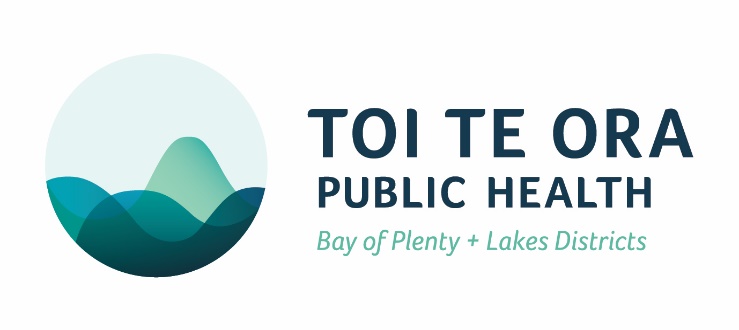 APPLICATION FOR INITIAL VACCINATOR AUTHORISATIONNB: Please complete this form digitally to ensure legibility, 
and insert a digital signature if you have one, or print and signApplication is being sought by:Please attach: (we must receive ALL the documentation to complete this application)Please email all documents to: enquiries@toiteora.govt.nz NameEmployerTown/City (working in)Sub region (working in)Email AddressPhone Number(mobile preferred)EthnicityPlease indicate which ethnic group(s) you identify with. Proof of Current Annual Practicing Certificate (must include name, NCNZ registration number and expiry date)Proof of dated Indemnity Insurance Cover (this can be requested by ringing the NZNO on 0800 283848, or Nurses Society of NZ on 09 360 3990, or your insurance provider)Certificate of successful completion of IMAC Vaccinator Training Course (within the last 12 months) To find out about these courses please visit:  www.immune.org.nz/health-professionals/education-trainingCurrent CPR Certificate – Core Immediate – CPR including management of choking, anaphylaxis and collapse management (see the Immunisation Handbook 2020 Section A4.2 for full details)Clinical assessment by an Immunisation Facilitator or approved assessor (within 12 months of attending a Vaccinator Training Course)Current Clinical setting (please select)Details if Other selected:Signed by ApplicantDate  Toi Te Ora Office use onlyToi Te Ora Office use onlyDate receivedChecked byDate ApprovedApproved by